令和５年度第１回誰もが共に暮らすための市民会議　アンケートこの度は、令和５年度第１回誰もが共に暮らすための市民会議に御参加いただき、ありがとうございます。市民会議をより良いものとしていくため、アンケートへの御協力をお願いします。アンケートは以上です。御協力ありがとうございました。【送付先】〒３３０－９５８８　さいたま市浦和区常盤６－４－４さいたま市福祉局障害福祉部障害政策課ノーマライゼーション推進係電話：０４８－８２９－１３０６　FAX：０４８－８２９－１９８１メール：shogai-seisaku@city.saitama.lg.jp【ホームページからの回答】以下のURLから回答フォームにアクセスできます。https://www.city.saitama.jp/enquete/e002375.html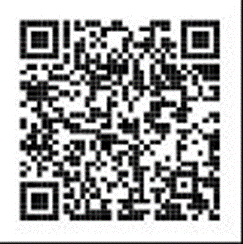 【回答締め切り】令和５年６月２７日（火曜日）問１　次期さいたま市障害者総合支援計画についてお聞きします。重点事業にするべきと考える事業の事業番号に〇をつけてください。問１　次期さいたま市障害者総合支援計画についてお聞きします。重点事業にするべきと考える事業の事業番号に〇をつけてください。問１　次期さいたま市障害者総合支援計画についてお聞きします。重点事業にするべきと考える事業の事業番号に〇をつけてください。基本目標基本施策事業番号に〇をつけてください（３こまで）。11　１，２，３，４，５，６，７，８，９　12　１，２13　１，２，３14　１，２21　１，２，３，４，５，６，７，８，９22１，２，３，４，５，６，７，８，９，１０，１１，１２，１３，１４，１５，１６，１７23　１，２，３，４，５24　１，２，３，４，５，６，７25　１，２，３，４，５，６，７，８，９，１０，１１31　１，２，３，４，５，６32　１，２，３，４，５，６33　１，２，３，４，５34　１，２，３，４35　１，２，３，４，５41　１，２，３，４，５42　１，２，３，４，５〇をつけた理由（重点とすべき理由）を御記入ください。〇をつけた理由（重点とすべき理由）を御記入ください。〇をつけた理由（重点とすべき理由）を御記入ください。問２　本日の市民会議の満足度はいかがですか。問２　本日の市民会議の満足度はいかがですか。問２　本日の市民会議の満足度はいかがですか。１　とても満足　　　　２　満足　　　　３　不満　　　　　　　４　とても不満１　とても満足　　　　２　満足　　　　３　不満　　　　　　　４　とても不満１　とても満足　　　　２　満足　　　　３　不満　　　　　　　４　とても不満問３　十分に意見交換することはできましたか。問３　十分に意見交換することはできましたか。問３　十分に意見交換することはできましたか。１　十分に意見交換できた　　　　２　まあまあ意見交換できた３　あまり意見交換できなかった　 ４　意見交換できなかった５　書面参加１　十分に意見交換できた　　　　２　まあまあ意見交換できた３　あまり意見交換できなかった　 ４　意見交換できなかった５　書面参加１　十分に意見交換できた　　　　２　まあまあ意見交換できた３　あまり意見交換できなかった　 ４　意見交換できなかった５　書面参加問４　その他、本日の市民会議に関する御意見について御自由に御記入ください。問４　その他、本日の市民会議に関する御意見について御自由に御記入ください。問４　その他、本日の市民会議に関する御意見について御自由に御記入ください。●以下の質問は、今後のさいたま市の障害者施策推進のためにお聞きするものです。（回答は任意です。）【障害のある方本人、障害のある方の家族の方にお尋ねします。】現在、「自らが望む形でできている」とじますか。●以下の質問は、今後のさいたま市の障害者施策推進のためにお聞きするものです。（回答は任意です。）【障害のある方本人、障害のある方の家族の方にお尋ねします。】現在、「自らが望む形でできている」とじますか。●以下の質問は、今後のさいたま市の障害者施策推進のためにお聞きするものです。（回答は任意です。）【障害のある方本人、障害のある方の家族の方にお尋ねします。】現在、「自らが望む形でできている」とじますか。１そう思う　　　　　　　２どちらかと言えばそう思う３あまり思わない　　　　４思わない１そう思う　　　　　　　２どちらかと言えばそう思う３あまり思わない　　　　４思わない１そう思う　　　　　　　２どちらかと言えばそう思う３あまり思わない　　　　４思わない